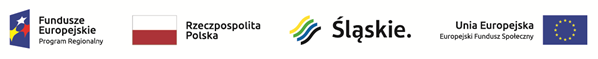                   Projekt współfinansowany przez Unię Europejską ze środków Europejskiego Funduszu Społecznego 
                 w ramach Regionalnego Programu Operacyjnego Województwa Śląskiego na lata 2014-2020Projekt nr RPSL.08.03.02 – 24 – 0503/19 Załącznik nr 4 do SWZ ZP-149/2021 Zamawiający……………………………………. …………………………………… ……………………………………. ……………………………………. (pełna nazwa/firma, adres) FORMULARZ OFERTYJa/my* niżej podpisani: ……………………………………………………………………………………………………… (imię, nazwisko, stanowisko/podstawa do reprezentacji) działając w imieniu i na rzecz: .................................................................................................. (pełna nazwa Wykonawcy/Wykonawców w przypadku wykonawców wspólnie ubiegających się                       o udzielenie zamówienia) Adres: ……………………………………………………………………………………………………… Kraj …………………………………… REGON …….……………………………….. NIP: …………………………………. TEL. …………………….……………………… Adres skrzynki ePUAP …………………………………………… adres e-mail:…………………………………… (na które Zamawiający ma przesyłać korespondencję) Wykonawca jest mikro, małym, średnim przedsiębiorcą - TAK/NIE* Ubiegając się o udzielenie zamówienia publicznego na zakup wraz z dostawą  krzeseł do stanowisk komputerowychErgonomiczne krzesło do stanowiska komputerowego – 108 szt.Cena netto 1 szt. ………………………………………………………………………………..VAT ……………………………………………………………………………………………….Cena brutto 1 szt. ……………………………………………………………………………….Ergonomiczne krzesło do stanowiska komputerowego – 3 szt. Cena netto 1 szt. ………………………………………………………………………………..VAT ……………………………………………………………………………………………….Cena brutto 1 szt. ……………………………………………………………………………….     oferujemy przedmiotową dostawę w niżej podanej cenie:   Całkowita wartość oferty netto :  ……………………………… zł  (słownie: …………………….……..00/100zł)                          VAT …………………………………….….zł (słownie: …………………………….00/100zł)                 Całkowita wartość oferty brutto: ……………………………. zł  (słownie: ………………………………………00/100zł) Zamówienie wykonamy w terminie do 56 dni od podpisania umowy.3. OŚWIADCZAMY, że zapoznaliśmy się ze Specyfikacją Warunków Zamówienia i akceptujemy wszystkie warunki w niej zawarte. 4. OŚWIADCZAMY, że uzyskaliśmy wszelkie informacje niezbędne do prawidłowego przygotowania i złożenia niniejszej oferty. 5. Wyrażamy zgodę na prezentację (weryfikację wymagań) zaoferowanego przedmiotu umowy zgodnie z Załącznikiem nr 2 do SWZ.6. OŚWIADCZAMY, że jesteśmy związani niniejszą ofertą od dnia upływu terminu składania ofert                 do dnia 26.06.2021 r.7. OŚWIADCZAMY, że zapoznaliśmy się z Projektowanymi Postanowieniami Umowy, określonymi   w Załączniku nr 3 do Specyfikacji Warunków Zamówienia i ZOBOWIĄZUJEMY SIĘ,                             w przypadku wyboru naszej oferty, do zawarcia umowy zgodnej z niniejszą ofertą,                               na warunkach w nich określonych. 8. Oświadczam, że wypełniłem obowiązki informacyjne przewidziane w art. 13 lub art. 14 RODO2 wobec osób fizycznych, od których dane osobowe bezpośrednio lub pośrednio pozyskałem                  w celu ubiegania się o udzielenie zamówienia publicznego w niniejszym postępowaniu.**  9. SKŁADAMY ofertę na _________ stronach. 10. Wraz z ofertą SKŁADAMY następujące oświadczenia i dokumenty: 1.……. 2.……. 3.……. _________________ dnia ___ ___ 2021 r.Informacja dla Wykonawcy: Formularz oferty musi być opatrzony przez osobę lub osoby uprawnione do reprezentowania firmy kwalifikowanym podpisem elektronicznym, podpisem zaufanych lub podpisem osobistym i przekazany Zamawiającemu wraz z dokumentem (-ami) potwierdzającymi prawo do reprezentacji Wykonawcy przez osobę podpisującą ofertę. * niepotrzebne skreślić ** w przypadku, gdy Wykonawca nie przekazuje danych osobowych innych niż bezpośrednio jego dotyczących lub zachodzi wyłączenie stosowania obowiązku informacyjnego, stosownie do art. 13 ust. 4 lub art. 14 ust. 5 RODO Wykonawca nie składa oświadczenia (usunięcie treści oświadczenia następuje np. przez jego wykreślenie).2) rozporządzenie Parlamentu Europejskiego i Rady (UE) 2016/679 z dnia 27 kwietnia 2016 r. w sprawie ochrony osób fizycznych w związku z przetwarzaniem danych osobowych i w sprawie swobodnego przepływu takich danych oraz uchylenia dyrektywy 95/46/WE (ogólne rozporządzenie o ochronie danych) (Dz. Urz. UE L 119 z 04.05.2016, str. 1).                 Projekt współfinansowany przez Unię Europejską ze środków Europejskiego Funduszu Społecznego 
                    w ramach Regionalnego Programu Operacyjnego Województwa Śląskiego na lata 2014-2020Projekt nr RPSL.08.03.02 – 24 – 0503/19                                                                                                   Załącznik nr 5 do SWZ ZP-149/2021Zamawiający:  …………………………………… ……………………………………(pełna nazwa/firma, adres) Wykonawca:……………………………………. ……………………………………. ……………………………………. ……………………………………. (pełna nazwa/firma, adres,  w zależności od podmiotu: NIP/PESEL, KRS/CEiDG) reprezentowany przez: ……………………………………. ……………………………………. ……………………………………. (imię, nazwisko, stanowisko/podstawa do reprezentacji) Oświadczenie Wykonawcyskładane na podstawie art. 125 ust. 1 ustawy z dnia 11 września 2019 r. Prawo zamówień publicznych (dalej jako: Pzp)DOTYCZĄCE PODSTAW WYKLUCZENIA Z POSTĘPOWANIANa potrzeby postępowania o udzielenie zamówienia publicznego pn. zakup wraz z dostawą krzeseł do stanowisk komputerowych ZP-149/2021, prowadzonego przez ITG KOMAG                   w Gliwicach, oświadczam, że nie podlegam wykluczeniu z postępowania na podstawie                art. 108 ust. 1 ustawy Pzp.                        …………….……. (miejscowość), dnia ………….……. r.                                                                     ………………………………(podpis) Oświadczam, że zachodzą w stosunku do mnie podstawy wykluczenia z postępowania                    na podstawie art. …………. ustawy Pzp (podać mającą zastosowanie podstawę wykluczenia spośród wymienionych w art. 108 ust. 1 pkt 1, 2, 5 lub 6 ustawy Pzp). Jednocześnie oświadczam, że w związku z ww. okolicznością, na podstawie art. 110 ust. 2 ustawy Pzp podjąłem następujące środki naprawcze: ………………………………………………………………………………………………………………………………………………………………………………………………………………………………………………………………………… …………….……. (miejscowość), dnia ………………. r.……………………            (podpis) OŚWIADCZENIE DOTYCZĄCE PODANYCH INFORMACJI:Oświadczam, że wszystkie informacje podane w powyższych oświadczeniach są aktualne                i zgodne z prawdą oraz zostały przedstawione z pełną świadomością konsekwencji wprowadzenia Zamawiającego w błąd przy przedstawianiu informacji. ……………………………….……….……. (miejscowość), dnia ………………….…………. r. ………………………… (podpis)